Name:________________________________ Date:________________________ Period:____________Unit 6: EvolutionExplain the difference between spontaneous generation and biogenesis. Include the experiments involved.____________________________________________________________________________________________________________________________________________________________________________________________________________________________________________________________________________________________________________________________________________Define the endosymbiont theory. Include its evidence.__________________________________________________________________________________________________________________________________________________________________________________________________________What today resembles the first organisms on Earth?__________________________________________________________________________________________________________________________Who is Lamarck and what was his theory? Why was it incorrect?______________________________________________________________________________________________________________________________________________________________________________________________________Who is Darwin and what was his theory?_________________________________________________________________________________________________________________________________________________________________________________________________________________________What combination of characteristics would lead to the greatest potential for evolutionary change?small population with many mutationssmall population with few mutationslarge population with many mutationslarge population with few mutationsWhat is the Hardy-Weinberg Principle?____________________________________________________________________________________________________________________________________List the 5 conditions needed for genetic equilibrium._________________________________________________________________________________________________________________________________________________________________________________________________________________________________________________________________________________________________________________________________________________________________________________________________________________________________________Define speciation._________________________________________________________________Explain the difference between allopatric speciation and sympatric speciation.__________________________________________________________________________________________________________________________________________________________________________________________What is a gene pool?_______________________________________________________________What is gene flow? Describe the types below.___________________________________________Bottleneck Effect:__________________________________________________________________Founder Effect:___________________________________________________________________Emigration:______________________________________________________________________Immigration:_____________________________________________________________________What is adaptive radiation? What is an example that Darwin referred to?__________________________________________________________________________________________________________How does convergent evolution lead to analogous structures? Give an example and explain.__________________________________________________________________________________________________________________________________________________________________________If a mutation is introduced into a population, what factor would determine whether the frequency of that allele (mutation) will increase?_________________________________________________________________________________________________________________________________What is coevolution? Give an example and explain. ___________________________________________________________________________________________________________________________What causes new traits to evolve?_________________________________________________________________________________________________________________________________________What is camouflage and how does it benefit the survival of the species?___________________________________________________________________________________________________________What are homologous structures? Give an example.___________________________________________________________________________________________________________________________What are analogous structures? Give an example._____________________________________________________________________________________________________________________________What are vestigial structures? Give an example.______________________________________________________________________________________________________________________________Compare and contrast ancestral and derived traits.____________________________________________________________________________________________________________________________How do fossils provide evidence for evolution?_______________________________________________________________________________________________________________________________How does mimicry benefit the survival of a species and give an example? ________________________________________________________________________________________________________How does Hardy-Weinberg relate to natural selection and evolution?_____________________________________________________________________________________________________________What is an adaptation? Give an example of a physical and a behavioral adaptation._______________________________________________________________________________________________________________________________________________________________________________________What is fitness?___________________________________________________________________Explain the phrase “Natural selection is the mechanism for evolution”.____________________________________________________________________________________________________________What does “Survival of the Fittest” mean? Include fitness and adaptation into your answer._______________________________________________________________________________________________________________________________________________________________________________________________________________________________________________________________Describe the 3 types of natural selection and sketch the graph for each. (pg. 434)What is Pre-zygotic isolation? Describe the 4 types.______________________________________________________________________________________________________________________Temporal:______________________________________________________________________Geographical:____________________________________________________________________Ecological:______________________________________________________________________Behavioral:_______________________________________________________________________What is Post-zygotic isolation? How does this lead to hybrid sterility?_____________________________________________________________________________________________________________Explain how Kettlewell’s experiment with moths in sooty (dark) forests and non-sooty (light)forests demonstrates natural selection and explain which of the 3 types it represents.______________________________________________________________________________________________________________________________________________________________________________________________________________________________________________________________________________How do bacteria develop resistance to antibiotics? ___________________________________________________________________________________________________________________________How could antibiotic resistance become a problem for humans?______________________________________________________________________________________________________________________________________________________________________________________________________How do insects develop resistance to pesticides?_____________________________________________________________________________________________________________________________How could pesticide resistance become a problem for farmers?_________________________________________________________________________________________________________________Previous Unit Concepts to Remember:dependent/independent variablesacids/basesmonomers/macromoleculeseukaryotes/prokaryotesblood typespunnett squaresenzymesmitosistypes/roles of RNArecombinant DNAheterozygous/homozygousAll units vocabulary wordsDirectional SelectionStabilizing SelectionDisruptive Selection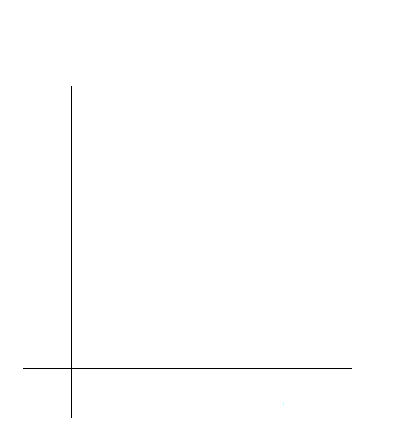 